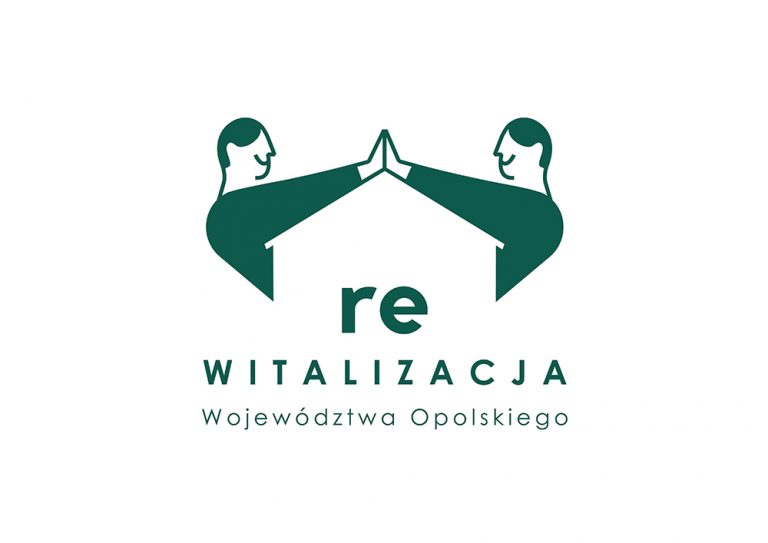 Opis przedmiotu zamówienia wraz z załącznikami niezbędnymi do wyłonienia wykonawcy zewnętrznegodo opracowania gminnego programu rewitalizacjiOpracowanie: Zespół Centrum Doradztwa Rewitalizacyjnego Instytutu Rozwoju Miast i Regionów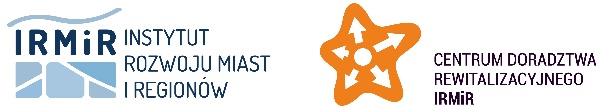 Opole, dn. 27.12.2022 r.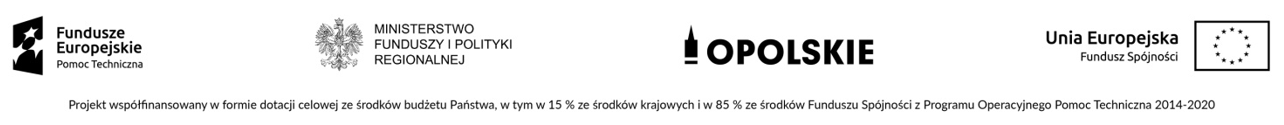 Zapewnienie właściwego wykonawcy zewnętrznego do realizacji usługi związanej z opracowaniem gminnego programu rewitalizacji (GPR) zabezpiecza należycie jakość wykonywanej usługi. Prawidłowo sporządzony dokument GPR ma kluczowy wpływ na należyty przebieg procesu rewitalizacji. Tryb udzielenia zamówienia powinien wynikać z szacunku wartości usługi związanej z opracowaniem GPR. Jednak biorąc pod uwagę dotychczasowe doświadczenia gmin zlecających podobne usługi, najczęściej postępowania te prowadzone są w trybie wynikającym z art. 2 ust. 1 pkt 1 ustawy z dnia 11 września 2019 r. Prawo zamówień publicznych (Dz. U. z 2022 r. poz. 1710 z późn. zm.), przybierając formę zapytań ofertowych. W celu wyłonienia zewnętrznego wykonawcy do opracowania gminnego programu rewitalizacji należy kolejno opracować:1. Zapytanie ofertowe, zawierające najważniejsze informacje, tj.:dane Zamawiającego (nazwa, adres, telefon, e-mail, NIP, REGON ewentualnie ePUAP);temat/obszar zamówienia;rodzaj zamówienia z kodem CPV;tryb zamówienia;opis przedmiotu zamówienia (skrótowo);termin realizacji zamówienia;warunki udziału w postępowaniu;oświadczenia i dokumenty wymagane w celu potwierdzenia spełniania warunków;opis kryteriów, którymi będzie kierował się Zamawiający przy wyborze ofert, wraz z podaniem znaczenia tych kryteriów i sposobu oceny ofert;opis sposobu obliczania ceny brutto;opis sposobu przygotowania oferty;okres związania z ofertą;termin i miejsce składania oferty;informacje dodatkowe;załączniki.2. Opis Przedmiotu Zamówienia, w którym powinien zostać określony szczegółowy zakres prac, etapy ich realizacji, wymagane elementy zamówienia i czynności do wykonania, przy uwzględnieniu wszystkich okoliczności mogących mieć wpływ na sporządzenie przez Wykonawcę oferty.3. Formularz oferty, zawierający elementarne dane i informacje służące wyłonieniu Wykonawcy, tj. cena netto, brutto za wykonanie usługi, wymagane doświadczenie Wykonawcy, doświadczenie członków zespołu realizującego opracowanie gminnego programu rewitalizacji, a także szereg niezbędnych oświadczeń.4. Klauzulę informacyjną, dotyczącą przetwarzania danych osobowych na etapie składania oferty, oceny ofert oraz realizacji zamówienia.Poniżej przedstawione zostały przykładowe wzory poszczególnych dokumentów.ZAPYTANIE OFERTOWEZamawiający:………………………………….. z siedzibą: …………………………..NIP: …………………. REGON: ………………………………Zaprasza do złożenia oferty na:Opracowanie gminnego programu rewitalizacji, zgodnie z wymogami ustawy z dnia 9 października 2015 r. o rewitalizacji, pełniącego rolę innego instrumentu terytorialnego na zasadach określonych dla strategii IIT wynikających ustawy o zasadach realizacji zadań finansowanych ze środków europejskich w perspektywie finansowej 2021 – 2027.Rodzaj zamówienia: 173200000-4 – usługi doradcze w zakresie badań i rozwoju.Tryb zamówienia:Postępowanie prowadzone jest na podstawie: art. 2 ust. 1 pkt 1 ustawy z dnia 11 września 2019 r. Prawo zamówień publicznych (Dz. U. z 2022 r. poz. 1710 z późn. zm.).Opis przedmiotu zamówienia: 1. W ramach usługi Wykonawca zobowiązuje się do przygotowania dokumentu gminnego programu rewitalizacji (GPR), o którym mowa w rozdz. 4 ustawy z dnia 9 października 2015 r. o rewitalizacji, wraz z procedurą jego uchwalenia, pełniącego rolę Innego instrumentu terytorialnego, zwanego dalej IIT, o którym mowa w art. 28 i art. 29 rozporządzenia ogólnego oraz w art. 36 ustawy z dnia 28 kwietnia 2022 r. o zasadach realizacji zadań finansowanych ze środków europejskich w perspektywie finansowej 2021–2027, zgodnie z Zasadami realizacji instrumentów terytorialnych w Polsce w perspektywie finansowej UE na lata 2021-2027. Zakres koniecznych do przeprowadzenia prac obejmuje:opracowanie diagnozy w celu wyznaczenia obszaru zdegradowanego i obszaru rewitalizacji wraz z projektem uchwały w sprawie wyznaczenia tych obszarów;opracowanie dokumentu GPR; opracowanie projektu uchwały w sprawie zasad wyznaczania oraz zasad działania Komitetu Rewitalizacji;przeprowadzenie w imieniu Zamawiającego procesu konsultacji społecznych dotyczących:projektu uchwały w sprawie wyznaczenia obszaru zdegradowanego i obszaru rewitalizacji,projektu uchwały w sprawie wyznaczenia składu oraz działania Komitetu Rewitalizacji,projektu GPR;asystowanie Zamawiającemu w procesie opiniowania projektu dokumentu GPR;asystowanie Zamawiającemu w procesie przeprowadzenia strategicznej oceny oddziaływania na środowisko (z uwzględnienie opracowania prognozy oddziaływania projektu GPR na środowisko, o ile będzie to zasadne), zgodnie z obowiązującymi w tym zakresie przepisami;asystowanie Zamawiającemu w przeprowadzeniu procesu weryfikacji GPR w procedurze jego wpisu do wykazu programów rewitalizacji województwa opolskiego, zgodnie z Opisem Przedmiotu Zamówienia stanowiącym załącznik nr 1 do niniejszego zapytania. 2. Przedmiot umowy będzie realizowany w trzech etapach:ETAP I – przygotowanie diagnozy w celu wyznaczenia obszaru zdegradowanego i obszaru rewitalizacji wraz z projektem uchwały i przeprowadzeniem konsultacji społecznych, zakończony przekazaniem projektu uchwały złożonej do Rady Gminy;ETAP II - przygotowanie projektu GPR – wraz z przeprowadzeniem konsultacji społecznych oraz opiniowaniem GPR, a także strategiczną oceną oddziaływania na środowisko projektu GPR (o ile będzie to zasadne), zakończony przekazaniem projektu uchwały w sprawie przyjęcia GPR złożonej do Rady Gminy;ETAP III – opracowanie projektu uchwały w sprawie zasad wyboru oraz zasad działania Komitetu Rewitalizacji wraz z konsultacjami oraz przedłożeniem GPR do weryfikacji przez Urząd Marszałkowski, zakończony uzyskaniem wpisu do Wykazu programów rewitalizacji województwa opolskiego. Termin realizacji zamówienia:Termin realizacji zamówienia wynosi 15 miesięcy od dnia podpisania umowy, w tym:w zakresie Etapu I - 6 miesięcy od dnia podpisania umowy, do dnia …………………………..r.w zakresie Etapu II - 12 miesięcy od dnia podpisania umowy, do dnia ………………………….r. w zakresie Etapu III - 15 miesięcy od dnia podpisania umowy, do dnia …………………………r.Warunki udziału w postępowaniu:O udzielenie zamówienia może ubiegać się Wykonawca spełniający łącznie następujące warunki:Posiada niezbędne doświadczenie i wiedzę oraz dysponuje adekwatnym do zamówienia potencjałem osobowym i technicznym, umożliwiającym przeprowadzenie wszystkich elementów zamówienia, w tym:wykonał w okresie ostatnich 7 lat przed upływem terminu składania ofert w niniejszym postępowaniu, a jeżeli okres prowadzenia działalności jest krótszy - w tym okresie, co najmniej 2 usługi polegające na opracowaniu programu rewitalizacji, w tym co najmniej jedna usługa dotycząca opracowania gminnego programu rewitalizacji zgodnie z wymogami określonymi w ustawie z dnia 9 października 2015 roku o rewitalizacji, wpisane do wykazu programów rewitalizacji prowadzonych przez samorząd danego województwa;dysponuje co najmniej 2 ekspertami, w tym:Kierownikiem zespołu - osoba posiadająca wykształcenie wyższe (lub inne równoważne, nadane w innym państwie), kierująca w ostatnich 7 ostatnich lat przed upływem terminu składania ofert, realizacją co najmniej 2 projektów dot. opracowania programów rewitalizacji, z których co najmniej jeden stanowi gminny program rewitalizacji w rozumieniu ustawy z dnia 9 października 2015 roku o rewitalizacji, przyjętych uchwałą rady gminy, które zostały pozytywnie zweryfikowane przez samorząd województwa i znalazły się w regionalnym wykazie programów rewitalizacji; Członkiem zespołu ds. analiz ilościowych - osoba posiadająca wykształcenie wyższe (lub inne równoważne, nadane w innym państwie), która w ostatnich 7 latach przed upływem terminu składania ofert zrealizowała dwa badania ilościowe i/lub jakościowe w zakresie aspektów społeczno-gospodarczych  obszaru rewitalizacji w ramach usług związanych z opracowaniem programów rewitalizacji, z czego co najmniej jeden stanowi gminny program rewitalizacji w rozumieniu ustawy z dnia 9 października 2015 roku o rewitalizacji, przyjętych uchwałą rady gminy, które zostały pozytywnie zweryfikowane przez samorząd województwa i znalazły się w regionalnym wykazie programów rewitalizacji. Znajduje się w sytuacji ekonomicznej i finansowej zapewniającej terminowe i zgodne                      z wymaganiami wykonanie zamówienia.Nie podlega wykluczeniu z postępowania o udzielenie zamówienia.Zaakceptuje bez zastrzeżeń wszystkie warunki niniejszego Zapytania ofertowego.Złoży ofertę na formularzu określonym w załączniku nr 2 do Zapytania ofertowego,                       w sposób i w terminie określonym w Zapytaniu ofertowym.  Oświadczenia i dokumenty wymagane w celu potwierdzenia spełniania warunków:W celu potwierdzenia niezbędnego doświadczenia, wiedzy i potencjału osobowego wraz                       z ofertą Wykonawca przekaże Zamawiającemu wykaz osób oddelegowanych do realizacji zadania. Na wezwanie Zamawiającego Wykonawca przedstawi skan dokumentów potwierdzających wykształcenie osób wraz ze skanem referencji lub protokołów odbioru realizowanych usług, potwierdzających należyte wykonanie usług. Opis kryteriów, którymi będzie kierował się Zamawiający przy wyborze ofert, wraz z podaniem znaczenia tych kryteriów i sposobu oceny ofert:Oferty będą oceniane według następujących kryteriów: Cena 60% (najniższa cena – 60,00%) oraz doświadczenie 40% (dodatkowe doświadczenie kierownika zespołu).Proponowana cena winna być wyrażona cyfrowo i słownie oraz obejmować całość zamówienia. Oferta z najniższą ceną brutto - otrzyma maksymalną liczbę punktów 60, pozostałe oferty  z wyższymi cenami brutto otrzymają liczbę punktów wyliczoną wg następującej formuły: Wskaźnik ceny = (Najniższa cena / Cena badana) x 60.Oferta, w której przedstawione zostanie dodatkowe doświadczenie kierownika zespołu wyrażone opracowaniem innych gminnych programów rewitalizacji, ponad wskazane w formularzu ofertowym 2 usługi. Oferta z najwyższą liczbą opracowanych przez kierownika zespołu gminnych programów rewitalizacji w rozumieniu ustawy z dnia 9 października 2015 roku o rewitalizacji, otrzyma maksymalną liczbę 40 punktów. Pozostałe oferty otrzymają liczbę punktów wyliczoną wg następującej formuły: Wskaźnik doświadczenia = (najwyższa liczba usług/ liczba usług wskazana w ofercie) x 40.Oferty, w których nie zostanie przedstawione doświadczenie dodatkowe związane z wykonaniem usługi, otrzymają 0 punktów.W ofercie należy podać cenę brutto, która powinna obejmować wynagrodzenie za wszystkie obowiązki Wykonawcy, niezbędne do zrealizowania usług objętych umową. Oznacza to, że cena ta musi zawierać wszystkie koszty związane z realizacją zadań wynikających wprost, jak również nie ujętych, a niezbędnych do wykonania, tj. podatek (w tym VAT), wszelkie prace przygotowawcze, itp. Każdy z Wykonawców może złożyć tylko jedną ofertę. Opis sposobu obliczania ceny brutto:W formularzu oferty należy podać cenę oferty brutto za wykonanie przedmiotu zamówienia do dwóch miejsc po przecinku. Cena powinna uwzględniać wszystkie koszty związane z wykonaniem zamówienia, w tym ewentualne podatki, składki, koszty dojazdów, etc. Wykonawca zobowiązany jest do bardzo starannego zapoznania się z przedmiotem zamówienia, warunkami wykonania i wszystkimi czynnikami mogącymi mieć wpływ na cenę zamówienia.Opis sposobu przygotowania oferty:Wykonawca powinien stworzyć ofertę w języku polskim na formularzu oferty – stanowiącym załącznik nr 1 do niniejszego zapytania. Oferta musi być podpisana.Wykonawca jest związany ofertą przez 30 dni. Bieg terminu związania ofertą rozpoczyna się wraz z upływem terminu składania ofert.Termin i miejsce składania oferty: Termin i miejsce składania ofert – ………………………………………….... do godz. …………………….. - Urząd Gminy w ………………………………………………………………………………………………….Ofertę podpisaną podpisem kwalifikowanym lub skan podpisanej tradycyjnie oferty z załącznikami należy przesłać na adres …………………………………………..……………. Niezwłocznie po wyborze najkorzystniejszej oferty Zamawiający zawiadomi o wynikach naboru wszystkich Wykonawców, którzy złożyli ofertę.Zamawiający zawrze umowę z wybranym Wykonawcą po przekazaniu zawiadomienia                        o wyborze najkorzystniejszej oferty. Jeżeli Wykonawca, którego oferta została wybrana, uchyli się od zawarcia umowy, Zamawiający wybierze kolejną ofertę najkorzystniejszą spośród złożonych ofert,                            bez przeprowadzania ich ponownej oceny.Zamawiający zastrzega możliwość unieważnienia postępowania bez podania powodów.Zamawiający zastrzega sobie prawo do unieważnienia postępowania w przypadku, 
gdy złożone oferty przekroczą kwotę przeznaczoną na realizację zamówienia                                  lub na podstawie innych obiektywnych przesłanek.Zamawiający nie dopuszcza składania ofert częściowych.Zamawiający nie dopuszcza możliwości składania oferty wariantowej.Informacje dodatkowe:Wspólny słownik zamówień (CPV): 173200000-4 – usługi doradcze w zakresie badań i rozwoju.Niniejsze zapytanie nie stanowi oferty handlowej w rozumieniu przepisów Kodeksu Cywilnego, dlatego Zamawiający zastrzega sobie możliwość unieważnienia zapytania                     na każdym etapie prowadzonego postępowania i niewybrania żadnej z przedstawionych propozycji bez podania przyczyny. W przypadku zaistnienia powyższych okoliczności Wykonawcom nie przysługują żadne roszczenia w stosunku do Zamawiającego.Dodatkowych informacji udzielają: …………………………….., tel.: ………………………… Załączniki: Załącznik nr 1: Opis Przedmiotu Zamówienia. Załącznik nr 2: Formularz oferty. Załącznik nr 3: Klauzula informacyjna.Załącznik nr 1Opis Przedmiotu ZamówieniaW ramach realizacji przedmiotu umowy Wykonawca zobowiązuje się do przygotowania diagnozy obszaru całej gminy zgodnie z zapisami rozdziału 3 ustawy o rewitalizacji oraz gminnego programu rewitalizacji (GPR), o którym mowa w rozdz. 4 ustawy z dnia 9 października 2015 r. o rewitalizacji, pełniącego rolę Innego instrumentu terytorialnego, zwanego dalej IIT, o którym mowa w art. 28 i art. 29 rozporządzenia ogólnego oraz w art. 36 ustawy z dnia 28 kwietnia 2022 r. o zasadach realizacji zadań finansowanych ze środków europejskich w perspektywie finansowej 2021–2027. Zakres zadań do realizacji obejmuje:opracowanie diagnozy w celu wyznaczenia obszaru zdegradowanego i obszaru rewitalizacji wraz z projektem uchwały w sprawie wyznaczenia tych obszarów;opracowanie dokumentu GPR, w tym:diagnozy szczegółowej obszaru rewitalizacji w sferze społecznej, gospodarczej, technicznej, środowiskowej i przestrzenno-funkcjonalnej; części strategicznej i zarządczej GPR, z opracowaniem koncepcji przedsięwzięć rewitalizacyjnych umożliwiających pozyskanie dofinansowania ze środków europejskich w perspektywie finansowej 2021 – 2027;załącznika mapowego do GPR – podstawowe kierunki zmian przestrzenno-funkcjonalnych obszaru rewitalizacji; opracowanie projektu uchwały w sprawie zasad wyznaczania oraz zasad działania Komitetu Rewitalizacji;przeprowadzenie w imieniu Zamawiającego procesu konsultacji społecznych:projektu uchwały w sprawie wyznaczenia obszaru zdegradowanego i obszaru rewitalizacji;projektu uchwały w sprawie wyznaczenia składu oraz działania Komitetu Rewitalizacji;projektu GPR;asystowanie Zamawiającemu w procesie opiniowania projektu dokumentu GPR, polegające na ustaleniu katalogu podmiotów opiniujących GPR, wsparciu w opracowaniu treści wniosków o opinię, dostosowaniu treści GPR do uzyskanych opinii;asystowanie Zamawiającemu w procesie przeprowadzenia strategicznej oceny oddziaływania na środowisko projektu GPR (o ile będzie to zasadne), zgodnie z obowiązującymi w tym zakresie przepisami, polegające na wsparciu w opracowaniu treści wystąpień do właściwych organów, opracowaniu prognozy oddziaływania na środowisko projektu GPR (o ile będzie to zasadne), przeprowadzeniu konsultacji społecznych na zasadach wynikających z ustawy z dnia 3 października 2008 r. o udostępnianiu informacji o środowisko i jego ochronie, udziale społeczeństwa w ochronie środowiska oraz ocenach oddziaływania na środowisko (opcjonalnie), wprowadzeniu zmian do projektu GPR wynikających z przeprowadzonej procedury.  asystowanie Zamawiającemu w przeprowadzeniu procesu weryfikacji dokumentu GPR przez Urząd Marszałkowski Województwa Opolskiego, polegające na analizie uwag zgłoszonych do GPR oraz wprowadzeniu zmian do dokumentu z nich wynikających, Przedmiot umowy będzie realizowany w trzech etapach:ETAP I – przygotowanie diagnozy w celu wyznaczenia obszaru zdegradowanego i obszaru rewitalizacji wraz z projektem uchwały i przeprowadzeniem konsultacji społecznych, zakończony przekazaniem projektu uchwały złożonej do Rady Gminy;ETAP II - przygotowanie projektu GPR – wraz z przeprowadzeniem konsultacji społecznych oraz opiniowaniem GPR, a także strategiczną oceną oddziaływania na środowisko projektu GPR (o ile będzie to zasadne), zakończony przekazaniem projektu uchwały w sprawie przyjęcia GPR złożonej do Rady Gminy;ETAP III – opracowanie projektu uchwały w sprawie zasad wyboru oraz zasad działania Komitetu Rewitalizacji wraz z konsultacjami oraz przedłożeniem GPR do weryfikacji przez Urząd Marszałkowski, zakończony uzyskaniem wpisu do Wykazu programów rewitalizacji gmin województwa opolskiego.Przygotowanie diagnozy służącej wyznaczeniu obszaru zdegradowanego i obszaru rewitalizacji będzie obejmowało:Przeprowadzenie pełnej diagnozy całego obszaru gminy w układzie jednostek przestrzennych wskazanych przez Wykonawcę. Przeprowadzenie analizy i diagnozy zróżnicowania sytuacji w sferze społecznej (badanie natężenia koncentracji negatywnych zjawisk o których mowa w art. 9 ust. 1 ustawy o rewitalizacji), wskazanie miejsc występowania tych zjawisk oraz terenów cechujących się koncentracją kryzysu społecznego, współwystępującego z negatywnymi zjawiskami z innych sfer: gospodarczej, środowiskowej, przestrzenno-funkcjonalnej, technicznej (art. 9 ust. 1 pkt 1-4 ustawy). Dane niezbędne do przeprowadzenia analiz i diagnoz pozyskane zostaną przez Wykonawcę przy współudziale Zamawiającego.Wyznaczenie obszaru zdegradowanego – wskazanie obszaru będącego w stanie kryzysowym z powodu koncentracji negatywnych zjawisk społecznych oraz co najmniej jednego negatywnego zjawiska w sferze gospodarczej, środowiskowej, przestrzenno-funkcjonalnej lub technicznej (art. 9 ust. 1 pkt 1-4 ustawy). Na etapie delimitacji Wykonawca winien uwzględnić możliwość podziału obszaru zdegradowanego na podobszary, w tym nieposiadające ze sobą wspólnych granic (art. 9 ust. 2). Obszar zdegradowany wyznaczony zostanie w oparciu o wcześniej przeprowadzone analizy i diagnozy gminy.Wyznaczenie obszaru rewitalizacji – przeprowadzenie pogłębionej, szczegółowej analizy i diagnozy koncentracji negatywnych zjawisk zidentyfikowanych na obszarze zdegradowanym wraz z analizą wewnętrznych potencjałów obszaru istotnego z punktu widzenia rozwoju lokalnego. Obszar rewitalizacji nie może być większy niż 20% powierzchni gminy oraz zamieszkały przez więcej niż 30% liczby mieszkańców. Ponadto na etapie delimitacji Wykonawca winien uwzględnić możliwość podziału obszaru na podobszary (w tym nie posiadające wspólnych granic), a także uwzględnić możliwość włączenia do obszaru rewitalizacji niezamieszkałych obszarów poprzemysłowych (poportowych i powydobywczych), terenów powojskowych lub pokolejowych (art. 10 ust. 2 i 3 ustawy). Opracowanie mapy zawierającej granice obszaru zdegradowanego i obszaru rewitalizacji w skali co najmniej 1:5000 sporządzonej z wykorzystaniem treści mapy zasadniczej (art. 11 ust. 1). W przypadku uchwalenia miejscowego planu rewitalizacji lub specjalnej strefy rewitalizacji mapa winna wskazać granice tych obszarów. Na potrzeby wpisu do regionalnego wykazu programów rewitalizacji należy opracować bazy danych przestrzennych w wersji wektorowej obejmujące klasy obiektów zawierających granice:obszaru rewitalizacji,podobszarów rewitalizacji*,obszaru zdegradowanego,miejscowego planu rewitalizacji*,specjalnej strefy rewitalizacji*.*Jeżeli  obszar nie został utworzony, wówczas należy go pominąć.Granice obszarów należy opracować w postaci wektorowej w oparciu o granice działek w układzie PL-2000 pozyskane z właściwych miejscowo do położenia gminy powiatowych ośrodków dokumentacji geodezyjnej i kartograficznej.Klasy obiektów należy opracować zgodnie z poniższymi wymaganiami technicznymi:Format plików: GeoPackage (gpkg) lub Shapefile (shp),Układ współrzędnych: PL-2000,Typ geometrii: area. Pozyskiwana geometria powinna być dociągana (snapowana) do granic działek ewidencyjnych,Nazwę poszczególnych klas obiektów należy zapisać w formacie: terytGminy_nazwa, np.: 160233_obsz_rewit160233_podobsz_rewit160233_obsz_zdegradowane160233_podobsz_zdegr160233_plan_rewit160233_strefa_rewitSzczegółowy wykaz atrybutów dla klas obiektów zawarto w Załączniku do OPZ dot. wymagań technicznych do opracowania bazy danych przestrzennych w wersji wektorowejPrzygotowanie projektu uchwały w sprawie wyznaczenia obszaru zdegradowanego i obszaru rewitalizacji wraz z załącznikami mapowymi. Przygotowanie gminnego programu rewitalizacji pełniącego rolę IIT zostanie dokonane poprzez sporządzenie „Gminnego Programu Rewitalizacji ………………………”, zwanego dalej GPR, zgodnie z postanowieniami ustawy z dnia 9 października 2015 r. o rewitalizacji oraz ustawy o zasadach realizacji zadań finansowanych ze środków europejskich w perspektywie finansowej 2021 – 2027, zgodnie z Zasadami realizacji instrumentów terytorialnych w Polsce w perspektywie finansowej UE na lata 2021-2027, obejmującego:przeprowadzenie szczegółowej diagnozy czynników i zjawisk kryzysowych oraz diagnozy lokalnych potencjałów poprzez wskazanie potrzeb rewitalizacyjnych występujących na obszarze rewitalizacji – w oparciu o bieżące uwarunkowania rozwojowe i dane statystyczne nie starsze niż z 2021 r.; dokonanie opisu powiązań GPR z dokumentami strategicznymi gminy, w tym: studium uwarunkowań i kierunków zagospodarowania przestrzennego, strategii rozwoju gminy i strategii rozwiązywania problemów społecznych;opracowanie opisu wizji stanu obszaru po przeprowadzeniu rewitalizacji;opracowanie celów rewitalizacji oraz odpowiadających im kierunków działań służących eliminacji lub ograniczeniu negatywnych zjawisk;opracowanie opisu przedsięwzięć rewitalizacyjnych, w szczególności o charakterze społecznym oraz gospodarczym, środowiskowym, przestrzenno-funkcjonalnym lub technicznym, ujętych w ramach:listy planowanych podstawowych przedsięwzięć rewitalizacyjnych, wraz z ich opisami zawierającymi w odniesieniu do każdego przedsięwzięcia: nazwy i wskazanie podmiotów je realizujących, zakresu realizowanych zadań, lokalizacji, szacowanej wartości, prognozowanych rezultaty wraz ze sposobem ich oceny w odniesieniu do celów GPR, opisu działań zapewniających dostępność osobom ze szczególnymi potrzebami, o których mowa w ustawie z dnia 19 lipca 2019 r. o zapewnianiu dostępności osobom ze szczególnymi potrzebami, o ile dane te są możliwe do wskazania,listy pozostałych dopuszczalnych przedsięwzięć rewitalizacyjnych, realizujących kierunki działań służących eliminacji lub ograniczeniu negatywnych zjawisk;określenie mechanizmów integrowania działań, o których mowa w art. 15 ust 1 pkt 4 Ustawy o rewitalizacji oraz przedsięwzięć rewitalizacyjnych;określenie szacunkowych ram finansowych wraz z szacunkowym wskazaniem środków finansowych ze źródeł publicznych i prywatnych;opracowanie opisu struktury zarządzania realizacją GPR, ze wskazaniem kosztów zarządzania i ramowym harmonogramem realizacji GPR;opracowanie systemu monitorowania i oceny GPR;określenie niezbędnych zmian w uchwałach, o których mowa w art. 21 ust. 1 ustaw z dnia 21 czerwca 2001 r. o ochronie praw lokatorów, mieszkaniowym zasobie gminy i o zmianie Kodeksu cywilnego (Dz. U. z 2022 r. poz. 172 z późn. zm.);określenie niezbędnych zmian w uchwale, o której mowa w art. 7 ust. 3 ustawy o rewitalizacji;wskazanie, czy na obszarze rewitalizacji ma zostać ustanowiona Specjalna Strefa Rewitalizacji, o której mowa w art. 25 ustawy o rewitalizacji, wraz ze wskazaniem okresu jej obowiązywania;wskazanie sposobu realizacji GPR w zakresie planowania i zagospodarowania przestrzennego, w tym:wskazanie zakresu niezbędnych zmian w studium uwarunkowań i kierunków zagospodarowania przestrzennego gminy;wskazanie miejscowych planów zagospodarowania przestrzennego koniecznych                     do uchwalenia albo zmiany;w przypadku wskazania konieczności uchwalenia miejscowego planu rewitalizacji,                  o którym mowa w art. 37f ust. 1 ustawy z dnia 27 marca 2003 r. o planowaniu                                 i zagospodarowaniu przestrzennym - wskazanie granic obszarów, dla których plan ten będzie procedowany łącznie z procedurą scaleń i podziałów nieruchomości, a także wytyczne w zakresie ustaleń tego planu;załącznik graficzny przedstawiający podstawowe kierunki zmian funkcjonalno-przestrzennych obszaru rewitalizacji sporządzony na mapie w skali co najmniej 1:5000 opracowanej z wykorzystaniem treści mapy zasadniczej, a w przypadku jej braku -  z wykorzystaniem treści mapy ewidencyjnej w rozumieniu ustawy z dnia 17 maja 1989 r. - Prawo geodezyjne i kartograficzne.Ujęciu w treści GPR wymogów wynikających z art. 36 ust. 8 ustawy z dnia 28 kwietnia 2022 r. o zasadach realizacji zadań finansowanych ze środków europejskich w perspektywie finansowej 2021 – 2027, potwierdzających posiadanie przez GPR następujących elementów strategii IIT: synteza diagnozy obszaru realizacji IIT wraz z analizą problemów, potrzeb i potencjałów rozwojowych, w tym wzajemnych powiązań gospodarczych, społecznych i środowiskowych;cele, jakie mają być zrealizowane w ramach IIT, z wykorzystaniem podejścia zintegrowanego, oczekiwanych wskaźników rezultatu i produktu powiązanych z realizacją właściwego programu;projekty realizujące cele, o których mowa w pkt a, wraz z informacją na temat sposobu ich wskazania oraz powiązania z innymi projektami;opis procesu zaangażowania partnerów społeczno-gospodarczych oraz właściwych podmiotów reprezentujących społeczeństwo obywatelskie, podmiotów działających na rzecz ochrony środowiska oraz podmiotów odpowiedzialnych za promowanie włączenia społecznego, praw podstawowych, praw osób niepełnosprawnych, równości płci i niedyskryminacji w pracach nad przygotowaniem i wdrażaniem strategii IIT.Ujęciu w treści GPR cech przypisanych przez Zasady realizacji instrumentów terytorialnych w Polsce w perspektywie finansowej UE na lata 2021-2027, a w szczególności: 1) kompleksowość i podejście zintegrowane, 2) koncentracja, 3) komplementarność przedsięwzięć rewitalizacyjnych.Przygotowanie uchwały Rady Miejskiej określającej zasady wyznaczania składu oraz działania Komitetu Rewitalizacji wraz z procedurą konsultacji społecznych projektu uchwały.Wykonawca zobowiązany jest do:współpracy z Zamawiającym, co oznacza udział przedstawiciela Wykonawcy w min. 3 spotkaniach w siedzibie Zamawiającego;przeprowadzenia konsultacji społecznych:projektu uchwały w sprawie wyznaczenia obszaru zdegradowanego i obszaru rewitalizacji;projektu uchwały w sprawie wyznaczenia składu oraz działania Komitetu Rewitalizacji; projektu GPR;w formach wskazanych w ustawie o rewitalizacji art. 6 ust. 3 pkt 1 i 2), w tym co najmniej organizacja:1 warsztatu diagnostycznego dla liderów społecznych, przedstawicieli Urzędu Gminy, Radnych, przedstawicieli biznesu, mieszkańców;minimum trzech spotkań konsultacyjnych z mieszkańcami wraz z opracowaniem raportów podsumowujących – po jednym na każdy proces konsultacji ujętych w zamówieniu projektów uchwał;asysty przy uzyskaniu opinii i uzgodnień od podmiotów (wskazanych w art. 17 ust. 2 pkt 4 lit. a ustawy o rewitalizacji) a w przypadku uwag naniesienie poprawek do ww. dokumentu;przeprowadzenia strategicznej oceny oddziaływania na środowisko (jako element warunkowy, uzależniony od uzgodnienia ze stosownymi organami); w przypadku stwierdzenia konieczności przeprowadzenia strategicznej oceny oddziaływania na środowisko projektu GPR – opracowanie prognozy oddziaływania na środowisko, która powinna zawierać informacje zgodnie z art. 51 ust. 2 ustawy z dnia 3 października 2008 r. o udostępnianiu informacji o środowisku i udziale społeczeństwa w ochronie środowiska oraz o ocenach oddziaływania na środowisko (Dz. U. z 2022 r., poz.1029 z późn. zm.) oraz powinna być zgodna z ustalonym przez organy zakresem opracowania;asysty w procesie weryfikacji GPR w procedurze wpisu do Wykazu programów rewitalizacji województwa opolskiego, z uwzględnieniem konieczności zmiany GPR w sytuacji negatywnego zaopiniowania dokumentu;przekazania kompletnych opracowań niezbędnych do ich uchwalenia, w tym przygotowanie        uzasadnienia projektów uchwał;udziału w prezentacji założeń i celów:diagnozy w celu wyznaczenia obszaru zdegradowanego i obszaru rewitalizacji;GPR oraz dokumentu na posiedzeniach komisji i sesji Rady Gminy;uwzględnienia w strukturach dokumentów wymagań wynikających ze zmiany regulacji prawnych tworzących system rewitalizacji w Polsce oraz w województwie opolskim, jeżeli takowe zostaną sformułowane przez właściwego ministra lub IZ FEO 2021-2027 oraz opublikowane w trakcie obowiązywania umowy.Załącznik do OPZ dot. wymagań technicznych do opracowania 
bazy danych przestrzennych w wersji wektorowejAtrybuty klas obiektów należy opisać wg wzoru:Klasa obiektów obszary rewitalizacji (teryt_obsz_rewit) obejmuje następujące atrybuty:Klasa obiektów podobszary rewitalizacji (teryt_podobsz_rewit) obejmuje następujące atrybuty:Klasa obiektów obszary zdegradowane (teryt_obsz_zdegradowane) obejmuje następujące atrybuty:Klasa obiektów obszary zdegradowane (teryt_podobsz_zdegr) obejmuje następujące atrybuty:Klasa obiektów miejscowy plan rewitalizacji (teryt_plan_rewit) obejmuje następujące atrybuty:Klasa obiektów specjalna strefa rewitalizacji (teryt_strefa_rewit) obejmuje następujące atrybuty:Załącznik nr 2Formularz ofertowyOFERTAnaopracowanie „Gminnego Programu Rewitalizacji ……………………………………..…………”.Składam ofertę w przedmiotowym postępowaniu na zasadach określonych poniżej:Oferuję wykonanie całości przedmiotu zamówienia za cenę:  Cena brutto: ………………………………………………  zł  słownie złotych brutto: ……………………………………………………………………w tym VAT…………… % w  wysokości ……………………. zł w tym za poszczególne etapy brutto:Etap I ……………………………. złEtap II …………………………….  złEtap III ……………………………… złOświadczam, że posiadam niezbędną wiedzę oraz doświadczenie, poparte wykazem zrealizowanych usług adekwatnych do zamówienia: Oświadczam, iż dysponuję potencjałem technicznym i osobowym, umożliwiającym przeprowadzenie wszystkich elementów zamówienia. W skład zespołu, który będzie realizował zamówienie, wchodzą: Kierownik zespołu………………………….……(imię i nazwisko, wykształcenie – stopień naukowy), który  kierował w ostatnich 7 latach przed upływem terminu składania ofert zespołem, który opracował co najmniej 2 projekty dot. opracowania programów rewitalizacji, z czego minimum jeden stanowi gminny program rewitalizacji w rozumieniu ustawy o rewitalizacji, przyjętych uchwałą rady gminy, które zostały pozytywnie zweryfikowane przez samorząd województwa i znalazły się w regionalnym wykazie programów rewitalizacji, tj.:Członek zespołu ds. analiz ilościowych - ………………(imię i nazwisko, wykształcenie - stopień naukowy), który w ostatnich 7 latach przed upływem terminu składania ofert zrealizował dwa badania ilościowe i/lub jakościowe w zakresie aspektów społeczno-gospodarczych  obszaru rewitalizacji w ramach usług związanych z opracowaniem programów rewitalizacji, z których co najmniej jeden stanowi gminny program rewitalizacji w rozumieniu ustawy o rewitalizacji, przyjętych uchwałą rady gminy, które zostały pozytywnie zweryfikowane przez samorząd województwa i znalazły się w regionalnym wykazie programów rewitalizacji.Oświadczam, że zapoznałem się z opisem przedmiotu zamówienia i wymogami Zamawiającego w Zapytaniu ofertowym i nie wnoszę do nich żadnych zastrzeżeń.Oświadczam, że spełniam warunki udziału w postępowaniu oraz znajduję się w sytuacji ekonomicznej i finansowej zapewniającej wykonanie zamówienia.Gwarantuję wykonanie niniejszego zamówienia zgodnie z opisem przedmiotu zamówienia i warunkami określonymi w Zapytaniu ofertowym.Oświadczam, że zamówienie zrealizuję w terminie do:w zakresie Etapu I – …….miesięcy od dnia podpisania umowy, w zakresie Etapu II – …….miesięcy od dnia podpisania umowy, w zakresie Etapu III - ………miesięcy od dnia podpisania umowy.Oświadczam, że uważam się za związanego niniejszą ofertą na czas wskazany w Zapytaniu ofertowym. Oświadczam, że zawarte w Zapytaniu ofertowym istotne postanowienia umowy akceptuję                             i zobowiązuję się, w przypadku wyboru mojej oferty, do zawarcia umowy na określonych w nich warunkach,  w miejscu i terminie wyznaczonym przez Zamawiającego. Oświadczam, że zostałem poinformowany zgodnie z art. 13 ust. 1 i 2 RODO o przetwarzaniu moich danych osobowych na potrzeby niniejszego postępowania o udzielenie zamówienia publicznego oraz zawarcia i realizacji umowy.Oświadczam, że wypełniłem obowiązki informacyjne przewidziane w art. 13 lub art. 14 RODO wobec osób fizycznych, od których dane osobowe bezpośrednio lub pośrednio pozyskałem w celu ubiegania się o udzielenie zamówienia publicznego i zobowiązuję się wypełnić je wobec osób fizycznych od których dane osobowe bezpośrednio lub pośrednio pozyskam w celu zawarcia  i realizacji umowy.Oświadczam, iż jestem świadom, że z postępowania o udzielenie zamówienia wyklucza się Wykonawców, w stosunku do których zachodzi okoliczność wskazana w art. 7 ust. 1 ustawy z dnia 13 kwietnia 2022 r. o szczególnych rozwiązaniach w zakresie przeciwdziałania wspieraniu agresji na Ukrainę oraz służących ochronie bezpieczeństwa narodowego (Dz. U. z 2022 r., poz.835 z późń.zm). Wykluczenie Wykonawcy następuje na okres trwania w/w okoliczności.Oświadczam, że cała oferta składa się z ............. stron, w tym z:niniejszej oferty oraz z następujących dokumentów i oświadczeń:właściwego umocowania prawnego do składania cywilnoprawnych oświadczeń woli ze skutkiem zaciągania zobowiązań w imieniu Wykonawcy (jeśli dotyczy);………………………………………………………..…Miejscowość i data: ........................................................... r.        ........................................................................                                                                                                                                            (pieczęć i podpis osoby uprawnionej do składania          oświadczeń woli w imieniu Wykonawcy)Załącznik nr 3Klauzula informacyjnaW związku z realizacją wymogów Rozporządzenia Parlamentu Europejskiego i Rady (UE) 2016/679 z dnia 27 kwietnia 2016 r. w sprawie ochrony osób fizycznych w związku z przetwarzaniem danych osobowych i w sprawie swobodnego przepływu takich danych oraz uchylenia dyrektywy 95/46/WE (ogólne rozporządzenie o ochronie danych „RODO”) i Ustawą z dnia 10 maja 2018 r. o ochronie danych osobowych Urząd …………….., ul. ……………………………………….., ……………….., informuje o zasadach przetwarzania Pani/Pana danych osobowych oraz o przysługujących Pani/Panu prawach z tym związanych, w związku z opracowaniem zmiany „Gminnego Programu Rewitalizacji ………………………….”:Administratorem Pani/Pana danych osobowych jest ………………..…….. z siedzibą.........................Administrator wyznaczył Inspektora Ochrony Danych ..................................................., z którym może Pani/Pan nawiązać kontakt drogą elektroniczną pod adresem e-mail: ........................................... lub pisemnie przekazując korespondencję na adres Administratora.Pani/Pana dane osobowe będą przetwarzane w celu sporządzenia zmiany Gminnego Programu Rewitalizacji …………………………… zgodnie z art. 6 ust. 1 lit. c RODOPodanie danych jest wymogiem niezbędnym do realizacji celu, o którym mowa w pkt.3Odbiorcami Pani/Pana danych osobowych będą wyłącznie osoby uprawnione do uzyskania dostępu do danych osobowych zgodnie z przepisami prawaPani/Pana dane osobowe przechowywane będą przez okres niezbędny do realizacji celu jakim jest opracowanie Gminnego Programu Rewitalizacji ………………. oraz zachowując terminy archiwizacji dokumentacjiPosiada Pani/Pan prawo do żądania od Administratora dostępu do danych osobowych, ich sprostowania, usunięcia lub ograniczenia ich przetwarzaniaW przypadku uznania, że przetwarzanie danych osobowych przez Administratora narusza przepisy RODO przysługuje Pani/Panu prawo do wniesienia skargi do organu nadzorczego (tj. Prezesa Urzędu Ochrony Danych Osobowych ul. Stawki 2, 00-193 Warszawa)………………………………………………………… 				…………………………………………………………Miejscowość i data						Czytelny podpis WykonawcyNazwa kolumnyLicznośćTyp/formatOpis kolumny, przykładowe wartościTERYT_GM1char(7)Numer gminy zgodny z bazą TERYT (np. 1602033)TERYT_POW1char(4)Numer powiatu zgodny z bazą TERYT (np. 1602)NAZWA_GM1text(255)Nazwa gminy, np. PrószkówTYT_PROGR1text(255)Tytuł Programu Rewitalizacji (bez cudzysłowów) np. Program rewitalizacji gminy PrószkówNR_UCHW1text(255)Nr uchwały przyjmującej program rewitalizacji, np. XVIII/160/2021LINK_UCHW1text(255)Link do dokumentu źródłowego (BIP, www)N_OB_REW1text(255)Nazwa obszaru rewitalizacji w Programie Rewitalizacji (bez cudzysłowów, jeśli brak nazwy proszę wpisać "brak nazwy")POW_O_REW1long integerPowierzchnia obszaru rewitalizacji (w ha do dwóch miejsc po przecinku np.: 1,00ha)O_REW_PROC1long integerUdział procentowy obszaru rewitalizacji w gminie ((POW_O_REW*100)/powierzchnia gminy z dokładnością do dwóch miejsc po przecinku , np.: 12,13%)LUD_O1long integerLiczba ludności objęta obszarem rewitalizacji [osoby], np. 2102LUD_O_PROC1long integerUdział procentowy liczby ludności w obszarze rewitalizacji w gminie (((LUD*100)/ludność gminy) np. 12,13%)Nazwa kolumnyLicznośćTyp/formatOpis kolumny, przykładowe wartościID1char(9)Numer porządkowy podobszaru rewitalizacji w formacie teryt_n, gdzie teryt- nr teryt gminy, n- kolejna liczba całkowita zaczynając od 1, np.: 1609103_1TERYT_GM1char(7)Numer gminy zgodny z bazą TERYT (np. 1602033)TERYT_POW1char(4)Numer powiatu zgodny z bazą TERYT (np. 1602)NAZWA_GM1text(255)Nazwa gminy np. PrószkówTYT_PROGR1text(255)Tytuł Programu Rewitalizacji (bez cudzysłowów) np. Program rewitalizacji gminy PrószkówNR_UCHW1text(255)Nr uchwały przyjmującej program rewitalizacji, np. XVIII/160/2021LINK_UCHW1text(255)Link do uchwały przyjmującej program rewitalizacji (BIP, www)N_PO_PRO1text(255)Nazwa podobszaru rewitalizacji w Programie Rewitalizacji (bez cudzysłowów) np. Dzielnica CentrumPOW_PO_REW1long integerPowierzchnia podobszaru rewitalizacji (w ha do dwóch miejsc po przecinku np..: 1,00ha)PO_REW_PRO1long integerUdział procentowy podobszaru rewitalizacji w gminie ((POW_PO_REW*100)/powierzchnia gminy z dokładnością do dwóch miejsc po przecinku , np.: 12,13%)LUD_PO1long integerLiczba ludności objęta podobszarem rewitalizacji [osoby]LUD_PO_PRO1long integerUdział procentowy liczby ludności w obszarze rewitalizacji w gminie ((LUD*100)/ludność gminy]Nazwa kolumnyLicznośćTyp/formatOpis kolumny, przykładowe wartościTERYT_GM1char(7)Numer gminy zgodny z bazą TERYT (np. 1602033)TERYT_POW1char(4)Numer powiatu zgodny z bazą TERYT (np. 1602)NAZWA_GM1text(255)Nazwa gminy np. PrószkówTYT_PROGR1text(255)Tytuł Programu Rewitalizacji (bez cudzysłowów) np. Program rewitalizacji gminy PrószkówNR_UCHW1text(255)Nr uchwały przyjmującej program rewitalizacji, np. XVIII/160/2021LINK_UCHW1text(255)Link do uchwały przyjmującej program rewitalizacji (BIP, www)NAZWA_OZ1text(255)Nazwa obszaru zdegradowanego (bez cudzysłowów), np. Obszar zdegradowany nr 1POW_OZ1long integerPowierzchnia obszaru zdegradowanego (w ha do dwóch miejsc po przecinku np.: 1,00ha)LUD_OZ1long integerLiczba ludności objęta obszarem zdegradowanym [osoby]Nazwa kolumnyLicznośćTyp/formatOpis kolumny, przykładowe wartościTERYT_GM1char(7)Numer gminy zgodny z bazą TERYT (np. 1602033)TERYT_POW1char(4)Numer powiatu zgodny z bazą TERYT (np. 1602)NAZWA_GM1text(255)Nazwa gminy np. PrószkówTYT_PROGR1text(255)Tytuł Programu Rewitalizacji (bez cudzysłowów) np. Program rewitalizacji gminy PrószkówNR_UCHW1text(255)Nr uchwały przyjmującej program rewitalizacji, np. XVIII/160/2021LINK_UCHW1text(255)Link do uchwały przyjmującej program rewitalizacji (BIP, www)NAZWA_POZ1text(255)Nazwa podobszaru zdegradowanego (bez cudzysłowów), np. Podobszar zdegradowany nr 1POW_POZ1long integerPowierzchnia podobszaru zdegradowanego (w ha do dwóch miejsc po przecinku np.: 1,00ha)LUD_POZ1long integerLiczba ludności objęta podobszarem zdegradowanym [osoby]Nazwa kolumnyLicznośćTyp/formatOpis kolumny, przykładowe wartościTERYT_GM1char(7)Numer gminy zgodny z bazą TERYT (np. 1602033)TERYT_POW1char(4)Numer powiatu zgodny z bazą TERYT (np. 1602)NAZWA_GM1text(255)Nazwa gminy np. PrószkówTYT_PROGR1text(255)Tytuł Programu Rewitalizacji (bez cudzysłowów) np. Program rewitalizacji gminy PrószkówNR_UCHW1text(255)Nr uchwały przyjmującej program rewitalizacji, np. XVIII/160/2021LINK_UCHW1text(255)Link do uchwały przyjmującej program rewitalizacji (BIP, www)NR_MPR1text(255)Nr uchwały przyjmującej miejscowy plan rewitalizacji, np. XVIII/160/2021LINK_MPR1text(255)Link do uchwały przyjmującej miejscowy plan rewitalizacji (BIP, www)POW_MPR1long integerPowierzchnia miejscowego planu rewitalizacji (w ha do dwóch miejsc po przecinku np..: 1,00ha)LUD_MPR1long integerLiczba ludności objęta miejscowym planem rewitalizacji [osoby]Nazwa kolumnyLicznośćTyp/formatOpis kolumny, przykładowe wartościTERYT_GM1char(7)Numer gminy zgodny z bazą TERYT (np. 1602033)TERYT_POW1char(4)Numer powiatu zgodny z bazą TERYT (np. 1602)NAZWA_GM1text(255)Nazwa gminy np. PrószkówNR_UCHW1text(255)Nr uchwały przyjmującej program rewitalizacji, np. XVIII/160/2021LINK_UCHW1text(255)Link do uchwały przyjmującej program rewitalizacji (BIP, www)TYT_PROGR1text(255)Tytuł Programu Rewitalizacji (bez cudzysłowów) np. Program rewitalizacji gminy PrószkówNR_SSR1text(255)Nr uchwały przyjmującej specjalną strefę rewitalizacji, np. XVIII/160/2021LINK_SSR1text(255)Link do uchwały przyjmującej specjalną strefę rewitalizacji (BIP, www)POW_SSR1long integerPowierzchnia specjalnej strefy rewitalizacji (w ha do dwóch miejsc po przecinku np..: 1,00ha)LUD_SSR1long integerLiczba ludności objęta specjalną strefą rewitalizacji [osoby]Nazwa i adres firmy (wykonawcy): ………………………………………………………………………..........................................................................................................................................................................................................................................................NIP: ……………………………………………………………………REGON: ……………………………………………………………….Nr tel.: …………………………………………………………………E-mail: …………………………………………………………………Lp.Przedmiot usługi/ nazwa programu rewitalizacji Data wykonaniaNazwa zamawiającegoNumer i data uchwały rady gminy przyjmującej programNr wpisu do wykazu programów rewitalizacji wraz z nazwa wykazu12Lp.Przedmiot usługi/ nazwa programu rewitalizacjiData wykonania Nazwa zamawiającegoNumer i data uchwały rady gminy przyjmującej programNr wpisu do wykazu programów rewitalizacji12345Lp.Przedmiot usługi/ rodzaj badaniaData wykonaniaNazwa zamawiającegoNazwa programu rewitalizacji wraz z numerem uchwały rady gminy przyjmującej program Nr wpisu do wykazu programów rewitalizacji12